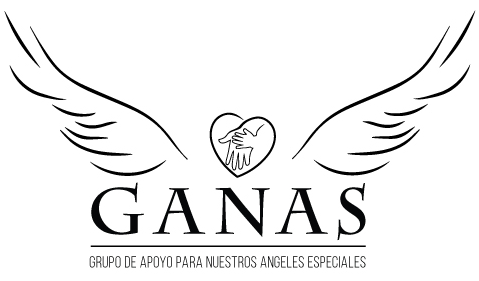               Para Familias Hispanas que tienen Niños con Habilidades Diferentes Te invita a compartir, en familia una FIESTA DE NAVIDAD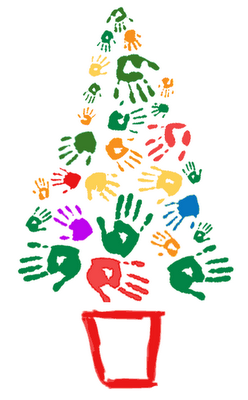                      Sábado, 21 de diciembre del 2019                                de 2h00 a 6h00 pm                    Grace Evangelical Lutheran Church                3233 Annandale Rd. Falls Church, VA 22042PARA DIVERTIRNOS Y COMPARTIR ESTA FIESTA TRADICIONAL JUNTO CON NUESTRAS QUERIDAS FAMILIAS HISPANAS. BIENVENIDOS SI DESEAN TRAER UN PLATO PARA COMPARTIR!FAVOR CONFIRMEN CON  Cindy Dellien, cindydeli@hotmail.com 